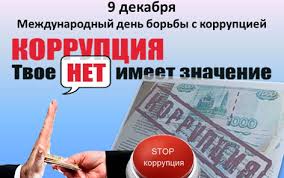 ТЕСТ для сотрудников МКУ КИМЦФ.И.О. ______________________________________Ответы можно найти на нашем сайте в разделе документы «Противодействие коррупции».Участники тестирования будут отмечены!№ВопросОтвет (приветствуется полное  указание документа: наименование документа, дата утверждения, номер приказа)Какой документ МКУ КИМЦ регулирует предупреждение коррупции в МКУ КИМЦ?Какие утверждены меры по предупреждению коррупции В МКУ КИМЦ?Какой орган МКУ КИМЦ существует для урегулирования конфликтов интересов?Укажите телефон доверия в г. Красноярске, который принимает информацию о коррупцииКаким бы текстом Вы дополнили п.п. 2.2. и 5.1. Кодекса профессиональной этики МКУ КИМЦКакова предельная стоимость подарка для госслужащего, установленная законодательством РФ?Какая может быть ответственность за нарушение Кодекса профессиональной этики МКУ КИМЦ (перечислите пункты).Для чего в МКУ КИМЦ нужен документ Положение о системе управления охраной труда (СУОТ)?Какое максимальное наказание возникает за дачу взятки сотруднику ГИБДД?